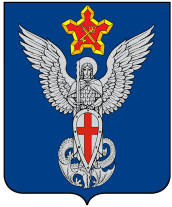 АдминистрацияЕрзовского городского поселенияГородищенского муниципального районаВолгоградской области403010, р.п. Ерзовка, ул. Мелиоративная, дом 2,  тел/факс: (84468) 4-76-20, 4-79-15П О С Т А Н О В Л Е Н И Еот  25.05.2021г.                                  №133«Об установлении публичного сервитута дляразмещения объекта электросетевого хозяйстваВЛИ-0,4кВ от КТП-274А р.п.Ерзовка, ул.Царицынская, ул.ФруктоваяРассмотрев обращение  АО "Волгоградоблэлектро" и   руководствуясь подпунктом 1 статьи 39.37, подпунктом 5 статьи 39.38, статьей 39.43 Земельного кодекса Российской Федерации, статьей 3.3 Федерального закона от 25.10.2001 № 137-ФЗ «О введении в действие Земельного кодекса Российской Федерации», постановлением Правительства Российской Федерации от 24.02.2009 № 160 «О порядке установления охранных зон объектов электросетевого хозяйства и особых условий использования земельных участков, расположенных в границах таких зон»,                                 ПОСТАНОВЛЯЮ:1. В целях размещения объекта электросетевого хозяйства ВЛИ-0,4кВ от КТП-274А р.п.Ерзовка, ул.Царицынская, ул.Фруктовая   (год постройки – 2017г.), установить публичный сервитут общей площадью 5334 кв.м., кадастровом квартале 34:03:140101, 34:03:140106, в отношении  земельных участков:.2. Утвердить границы публичного сервитута согласно приложению к настоящему постановлению.	3. Определить обладателя публичного сервитута -    акционерное общество "Волгоградоблэлектро", ОГРН 1023402971272, ИНН 3443029580, адрес  400075, Волгоградская область, город Волгоград, улица им. Шопена, 13 (далее – обладатель публичного сервитута).	4. Установить срок публичного сервитута 49 (сорок девять) лет.	5. Установление охранных зон объектов электросетевого хозяйства и особых условий использования земельных  участков, расположенных в границах таких зон, определяются Правилами, утвержденными постановлением Правительства Российской Федерации от 24.02.2009 № 160 «О порядке установления охранных зон объектов электросетевого хозяйства и особых условий использования земельных участков, расположенных в границах таких зон».	6.   Плата за публичный сервитут не устанавливается.	7. В течение  пяти рабочих дней со дня принятия постановления об установлении публичного сервитута, обладателю публичного сервитута обеспечить проведение мероприятий, предусмотренных пунктом 7 статьи 39.43 Земельного кодекса Российской Федерации.	8. Публичный сервитут считается установленным со дня внесения сведений о нем в Единый государственный реестр недвижимости.          9. Постановление вступает в силу с момента его подписания и подлежит официальному опубликованию в установленном порядке.          10. Контроль исполнения настоящего постановления оставляю за собой.И.о. главы  Ерзовскогогородского поселения	                                                                         В.Е.ПоляничкоКадастровый номер земельного участкаАдрес34:03:140101:1008обл. Волгоградская, р-н Городищенский, рп. Ерзовка, ул. Жемчужная, № 1434:03:140101:1030обл. Волгоградская, р-н Городищенский, рп. Ерзовка, ул. Царицынская, 2334:03:140101:1035обл. Волгоградская, р-н Городищенский, рп. Ерзовка, ул. Царицынская, 1934:03:140101:1289
обл. Волгоградская, р-н Городищенский, р.п. Ерзовка, ул. Жемчужная, 934:03:140101:3064
обл. Волгоградская, р-н Городищенский, р.п. Ерзовка34:03:140101:3385
обл. Волгоградская, р-н Городищенский, р.п. Ерзовка, ул. Фруктовая, 3234:03:140101:3640обл. Волгоградская, р-н Городищенский, рп. Ерзовка, ул. Фруктовая, 3034:03:140101:3674
обл. Волгоградская, р-н Городищенский, р.п. Ерзовка34:03:140101:632
обл. Волгоградская, р-н Городищенский, рп. Ерзовка, ул. Фруктовая, № 2834:03:140101:768
обл. Волгоградская, р-н Городищенский, р.п. Ерзовка, ул. Фруктовая, 2334:03:140101:827
обл. Волгоградская, р-н Городищенский, р.п. Ерзовка, ул. Жемчужная, №734:03:140101:850
обл. Волгоградская, р-н Городищенский, р.п. Ерзовка, ул. Фруктовая, участок № 1134:03:140101:869
обл. Волгоградская, р-н Городищенский, рп. Ерзовка, кв-л 21, Участок 2934:03:140101:998
обл. Волгоградская, р-н Городищенский, рп. Ерзовка, ул. Жемчужная, 1634:03:140106:1761обл. Волгоградская, р-н Городищенский, р.п. Ерзовка, ул. Фруктовая, участок № 5